Løgmansskrivstovan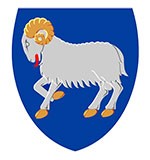 LøgtingiðLøgtingsmál nr. 000/2020: Uppskot til ríkislógartilmæli um at seta í gildi fyri Føroyar Anordning om ikrafttræden for Færøerne af visse bestemmelser i lov om Det Centrale Personregister (CPR-loven)  Uppskot tilRíkislógartilmæli um at  seta í gildi fyri FøroyarAnordning om ikrafttræden for Færøerne af visse bestemmelser i lov om Det Centrale Personregister (CPR-loven)(Adgang til Rigsombudsmanden på Færøerne til at tildele personnumre til danske statsborgere bosat på Færøerne, fastlæggelse af bemyndigelse til Social- og Indenrigsministeriet til at fastsætte regler om tildelingen af personnumre, samt fastlæggelse af klageadgang til Social- og Indenrigsministeriet over Rigsombudsmanden på Færøernes afgørelse herom)I medfør af § 60, stk. 2,  i lov om Det Centrale Personregister, jf. lovbekendtgørelse nr. 646 af 2. juni 2017, som ændret ved § 25 i lov nr. 503 af 23. maj 2018, lov nr. 747 af 8. juni 2018, § 39 i lov nr. 1711 af 27. december 2018, § 4 i lov nr. 1722 af 27. december 2018, § 9 i lov nr. 962 af 26. juni 2020, § 8 i lov nr. 1052 af 30. juni 2020 og lov nr. xx af xx december 2020 bestemmes det, at lov om Det Centrale Personregister sættes i kraft for Færøerne i følgende affattelse:§§ 1 og 2. (Sættes ikke i kraft for Færøerne)§ 3. (Sættes ikke i kraft for Færøerne)Stk. 2. Personer med dansk indfødsret, som er bosat på Færøerne, kan ved henvendelse til Rigsombudsmanden på Færøerne få tildelt et personnummer.Stk. 3-9. (Sættes ikke i kraft for Færøerne)Stk. 10. Social- og indenrigsministeren kan fastsætte regler om tildelingen af personnummer efter § 3, stk. 2.§ 4. Enhver med et personnummer tildelt efter § 3, stk. 2, registreres i CPR med de oplysninger, der er anført i bilag 1 til loven.Stk. 2 og 3. (Sættes ikke i kraft for Færøerne)§§ 5 - 56. (Sættes ikke i kraft for Færøerne)§ 56a. Klage over en afgørelse fra Rigsombudsmanden på Færøerne efter § 3, stk. 2, kan inden 4 uger fra det tidspunkt, hvor klageren har fået meddelelse om afgørelsen, indbringes for Social- og Indenrigsministeriet. Indbringelsen sker ved, at en skriftlig klage indgives til Rigsombudsmanden på Færøerne. Stk. 2. Kan Rigsombudsmanden på Færøerne ikke give klageren medhold, sendes klagen med begrundelse for afgørelsen og genvurderingen videre til Social- og Indenrigsministeriet med kopi til klageren. Kopien til klageren forsynes med oplysning om, at klagerens eventuelle kommentarer til genvurderingen skal fremsættes over for Social- og Indenrigsministeriet inden 4 uger fra det tidspunkt, klageren har fået meddelelse om genvurderingen. Stk. 3. Social- og Indenrigsministeriets afgørelse kan gå ud på afvisning, stadfæstelse, hjemvisning eller ændring af den afgørelse, der er klaget over.§§ 57 og 58. (Sættes ikke i kraft for Færøerne)§ 59. Anordningen træder i kraft den [1. januar 2021].Stk. 2. De forskrifter, der er udstedt efter loven, gælder ikke for Færøerne.§ 60. (Sættes ikke i kraft for Færøerne)Kapittul 1. Almennar viðmerkingar1.1. Orsakir til uppskotiðSamskiftið hjá føroyingum við danskar stovnar og tænastur er sera stórt, og tørvur er tí á eini smidligari skipan at føroyingar kunnu fáa eitt CPR-. nummar at nýta mótvegis almennum og privatum stovnum sum liggja uttanfyri landoddarnir. Ongar ætlanir eru at at brúka CPR- nummar í innanhýsis samskifti í Føroyum.Serliga fýra øki hava tørv á donskum CPR. nummari:Sjúkrahúsverkið: Tá ið sjúkrahúsverkið í Føroyum sendir blóðroyndir og aðrar royndir til kanningar í Danmark krevja telduskipaninar at viðkomandi hevur eitt CPR-. nummar. Sama er tá sjúklingur verður sendur av landinum til serviðgerðar og skal innleggjast har. Ofta er ein trupulleiki í tilknýti til hetta at næstringar fara niður til Danmarkar við sjúklingum og at teir hava tørv á veitingum frá danska almanna-, skúla- og heilsuverkinum meðan tey eru niðri. Tey kunnu tá ikki fáa veitingarnar hava tey ikki CPR- nummar.Starvssett hjá statsstovnum ella statspensjonistar:  Lønargjaldsviðurskiftini hjá starvsfólkum hjá eitt nú ríkisumboði, fúta, sorinskrivara, arktist kommando ella landslæknanum verða oftast avgreidd beinleiðis av løngjaldsskrivstovum í Danmark. Sama er við ymsum donskum pensjónsskipanum. Skipanin hjá slíkum løngjaldsstovum krevja at løntakarin er skásettur við CPR- nummari.Fólk sum ætla sær at flyta til Danmarkar: Fólk sum hava  ætlan um at flyta til Danmarkar og fyrireika seg til tað, hava ofta tørv á einum cpr nummari. Tað kann vera til at søkja um íbúð ella kollegium, at skriva børn upp til barnagarðspláss ella at søkja um danskan lestrarstuðul í Danmark. Sama er um man ynskir at stovnseta sær eina peningastovnskonto ella ynskir at upptaka eitt lán í einum peningastovni. Fólk sum keypa sær fastogn í Danmark mugu eisini hava eitt cpr nummar.Fólk sum hava tørv á nem-id: Nógvar skipanir í Danmark krevja at man hevur nem-id tøkt. Eitt nú um man skal hava eina e- boks at móttaka talgildan post frá donskum myndugleika ella skal logga seg á ymsar almennar heimasíður, eitt nú í onkrum førum innskriving á danskar lærustovnar. Somuleiðis er nem-id ofta krav fyri at sleppa inn á danska bankakonto á netinum ella, um so er, at man vil skráseta sær eitt danskt telefonnummar. Eisini krevja ymsar privatar bíleggingar og gjaldsskipanir at brúkarin hevur nem-id. Nem-id fæst ikki hevur man ikki CPR- nummar.1.2. Galdandi lóggávaLógin um Det centrale personregister geldur ikki í Føroyum. Føroyingar fáa ikki tilluttað CPR- nummar. Men í roynd og veru hevur ein rættuliga stórur partur av fólkinum fingið eitt CPR- nummar tilluttað tí tey hava búð í Danmark eitt skifti. Hagstovan upplýsti í mai 2017 at hetta tal var 33,4 % av fólkinum.Onnur hava eisini fingið  tilluttað eitt sokallað fyrisitingarligt CPR- nummar tí at tey hava havt tørv á tí. Hetta eru serliga fólk sum hava verið send til sjúkrahúsviðgerð uttanlands og fólk sum hava verið starvssett hjá donskum myndugleikum í Føroyum og hava fingið sína løn goldna frá løngjaldsstovu í Danmark.Pkt. 3.1.1. í fylgiskjali 2 lýsir neyvari galdandi rættarstøðu í økinum í dag og nær tað ber til hjá føroyingum at fáa tilluttað fyrisitingarligt CPR. Tað sum eyðkennir skipanina er, at viðkomandi sum ynskir eitt fyrisitingarligt CPR- nummar skal hava ein ítøkiligan tørv á tí mótvegis einum donskum myndugleika og at tað er tann danski myndugleikin sum fremur tilluttanina. Ongin myndugleiki staðsettur í Føroyum kann tillutta eitt CPR- nummar.1.3. Endamálið við uppskotinumTvey endamál eru við uppskotinum. Annað at ein myndugleiki staðsettur í Føroyum – ríkisumboðið - kann tilluttað eitt danskt CPR-nummar, og at myndugleikin kann gera tey eftir umbøn frá viðkomandi uttan mun til at hann beint nú kann vísa á at hann hevur tørv á at brúka CPR- nummarið til eitthvørt.1.4. Samandráttur av nýskipanini við uppskotinumVið uppskotinum fær Ríkisumboðið heimild at tilluttað fólki í Føroyum eitt CPR-nummar uttan at viðkomandi skal vísa á at hann beint her og nú hevur tørv á tí. Tað er ein treyt fyri tilluttan at søkt er um tað, og at viðkomandi sum søkir býr í Føroyum og hevur danskan ríkisborgararætt.1.5. Ummæli og ummælisskjalUppskotið hevur verið til ummælis hjá hesum:AlmannaverkiðDátueftirlitiðFútinKommunufelagiðLandsfólkayvirlitiðLandssjúkrahúsiðMeginfelag føroyskra StudentaRáðgevingin fyri føroyingar í DanmarkRíkisumboðiðSorinskrivarinStudniTAKSTalgildu FøroyarUmhvørvis- og vinnumálaráðiðVinnuhúsiðInn komu viðmerkingar frá ........Viðmerkingar frá hoyringspørtunum verða hjálagdar sum fylgiskjøl til uppskotið.Kapittul 2. Avleiðingarnar av uppskotinum2.1. Fíggjarligar avleiðingar fyri land og kommunurMett verður ikki, at lógaruppskotið hevur fíggjarligar avleiðingar fyri land og kommunur.2.2. Umsitingarligar avleiðingar fyri land og kommunurMett verður ikki, at lógaruppskotið hevur umsitingarligar avleiðingar fyri land og kommunur.2.3. Avleiðingar fyri vinnunaMett verður at uppskotið kemur at verða vinnuni at gagni.2.4. Avleiðingar fyri umhvørviðMett verður ikki, at lógaruppskotið hevur avleiðingar fyri umhvørvið.2.5. Avleiðingar fyri serstøk øki í landinumMett verður ikki, at lógaruppskotið hevur serligar fíggjarligar, umsitingarligar, umhvørvisligar ella sosialar avleiðingar fyri serstøk øki í landinum.2.6. Avleiðingar fyri ávísar samfelagsbólkar ella felagsskapirUppskotið kemur at gagna ávísum samfelagsbólkum og felagsskapum2.7. Millumtjóðasáttmálar á økinumMett verður ikki, at tað eru millumtjóðasáttmálar á økinum, ið lógaruppskotið fevnir um, sum eru viðkomandi. 2.8. Tvørgangandi millumtjóðasáttmálarMett verður ikki, at tað eru tvørgangandi millumtjóðasáttmálar á økinum, ið lógaruppskotið fevnir um, sum eru viðkomandi. 1)	HoyvíkssáttmálinMett verður ikki, at Hoyvíkssáttmálin hevur týdning fyri uppskotið.2)	Evropeiski mannarættindasáttmálan, EMRSMett verður ikki, at evropeiski mannarættindasáttmáli hevur týdning fyri uppskotið.3)	Sáttmáli Sameindu Tjóða um rættindi hjá einstaklingum, ið bera brekMett verður ikki, at Sáttmáli Sameindu Tjóða hevur týdning fyri uppskotið.2.9. MarkaforðingarUppskotið beinir burtur marknaforðingar. 2.10. Revsing, fyrisitingarligar sektir, pantiheimildir ella onnur størri inntrivLógaruppskotið hevur ikki ásetingar um revsing, fyrisitingarligar sektir ella pantiheimildir. 2.11. Skattir og avgjøldOngar ásetingar um skatt ella avgjøld eru í lógaruppskotinum.2.12. GjøldOngar ásetingar um gjøld eru í lógaruppskotinum.2.13. Áleggur lógaruppskotið likamligum ella løgfrøðiligum persónum skyldur?Ongar nýggjar skyldur verða við uppskotinum lagdar á likamligar ella løgfrøðiligar persónar, annað enn at upplýsa røtt data í samband við umsóknina um tilluttan av CPR-nummari. 2.14. Leggur lógaruppskotið heimildir til landsstýrismannin, ein stovn undir landsstýrinum ella til kommunur?Uppskotið veitir Social- og indenrigsministeren, eina heimild at áseta neyvari reglur fyri tilluttan ríkisumboðsins av CPR- nummari.2.15. Gevur lógaruppskotið almennum myndugleikum atgongd til privata ogn?Ongar slíkar ásetingar eru í uppskotinum.2.16. Hevur lógaruppskotið aðrar avleiðingar?Mett verður ikki, at uppskotið hevur aðrar avleiðingar, sum eru viðkomandi at greiða frá her.2.17. Talvan: Yvirlit yvir avleiðingarnar av lógaruppskotinumKapittul 3. Serligar viðmerkingar3.1. Viðmerkingar til ta einstøku greininaVíst verður til serligu viðmerkingarnar til einstøku greinarnar til danska lógaruppskotið, sum er hjálagt hesum uppskoti.Løgmansskrivstovan, xx. september 2020Bárður á Steig Nielsenløgmaður/ Marjun HanusardóttirYvirlit yvir fylgiskjøl:Fylgiskjal 1:Social- og Indenrigsministeriets resume om anordning om ikrafttræden for Færøerne af visse bestemmelser i lov om Det Centrale Personregister (CPR-loven). Fylgiskjal 2: Forslag til forslag til lov om ændring af lov om Det Centrale Personregister (Tildeling af personnummer til færinger, udlevering af oplysninger om til- og fraflytning til almene boligorganisationer m.v., ændring af reglerne for behandling af sager om bopælsregistrering af børn m.v.)Fylgiskjal 3: Notat frá Ráðgevingini fyri føroyingar í Danmark við vvirliti yvir trupulleikar í samband við CPR-nr.Fylgiskjal 4: Ummæli frá ......., dagfest .... 2020Fylgiskjal 5: Ummæli frá ......., dagfest .... 2020Fylgiskjal 6: Ummæli frá ......., dagfest .... 2020Dagfesting:xx. september 2020Mál nr.:Málsviðgjørt:Eftirkannað:0698-317/20SRFyri landið ella landsmyndug-leikarFyri kommunalar myndugleikarFyri pláss ella øki í landinumFyri ávísar samfelags-bólkar ella felagsskapirFyri vinnunaFíggjarligar ella búskaparligar avleiðingarUmsitingarligar avleiðingarUmhvørvisligar avleiðingarAvleiðingar í mun til altjóða avtalur og reglurSosialar avleiðingar